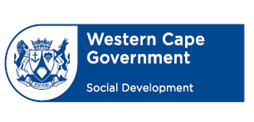 CALL FOR PROPOSALS: RENDERING DEVELOPMENTAL SOCIAL SERVICES IN THE WESTERN CAPE:  2018/19 PROGRAMME SPECIFICATIONS-ALL PROGRAMMESChild Care and Protection ServicesServices rendered in the Western Cape Child Care and Protection ServicesServices rendered in the Western Cape Child Care and Protection ServicesServices rendered in the Western Cape Child Care and Protection ServicesServices rendered in the Western Cape Child Care and Protection ServicesServices rendered in the Western Cape Child Care and Protection ServicesServices rendered in the Western Cape Child Care and Protection ServicesServices rendered in the Western Cape Child Care and Protection ServicesServices rendered in the Western Cape Intervention levelIntervention levelIntervention levelIntervention levelOutcomesOutcomesBasket of Services required for 2018 MTEFBasket of Services required for 2018 MTEFPreventionPreventionPreventionPreventionChildren, parents, caregivers, families, and communities are aware of services that will support them and enable behaviour changeChildren, parents, caregivers, families, and communities are aware of services that will support them and enable behaviour changeEducation, information and promotion programmes targeting children, parents, caregivers, families, schools and communities with a particular focus on:Strengthening resilience in children and families to prevent child abuse, neglect and exploitation  Parental responsibilities and rights in terms of the Children’s Act 38/2005 Children’s rights and responsibilities in terms of the Children’s Act 38/2005Adolescent developmentEducation on the Children’s Act 38/2005Education, information and promotion programmes targeting children, parents, caregivers, families, schools and communities with a particular focus on:Strengthening resilience in children and families to prevent child abuse, neglect and exploitation  Parental responsibilities and rights in terms of the Children’s Act 38/2005 Children’s rights and responsibilities in terms of the Children’s Act 38/2005Adolescent developmentEducation on the Children’s Act 38/2005Early InterventionEarly InterventionEarly InterventionEarly InterventionReduction in number of at risk children and families entering the statutory systemReduction in number of at risk children and families entering the statutory systemSafety and risk assessment of children,  A range of programmes for children with risky behaviours including, but not limited to, programmes for children with exceptionally difficult to manage behaviours, adolescent development programmes; programmes addressing bullying, programmes for children living and working on the streets)Grief and Trauma counselling services for childrenPsycho social support programmes for children experiencing loss and griefParenting skills development programmesCommunity based care programmes for childrenTemporary Safe Care ProgrammesTraining and mentorship of community caregiversProgrammes that build resilience and coping skillsAccredited training on specialised provisions of the Children’s Act 38/2005, including but not limited toMediationAdoption, Safety and Risk Assessment, SupervisionResearch, Analysis of data and sharing of research findingsSafety and risk assessment of children,  A range of programmes for children with risky behaviours including, but not limited to, programmes for children with exceptionally difficult to manage behaviours, adolescent development programmes; programmes addressing bullying, programmes for children living and working on the streets)Grief and Trauma counselling services for childrenPsycho social support programmes for children experiencing loss and griefParenting skills development programmesCommunity based care programmes for childrenTemporary Safe Care ProgrammesTraining and mentorship of community caregiversProgrammes that build resilience and coping skillsAccredited training on specialised provisions of the Children’s Act 38/2005, including but not limited toMediationAdoption, Safety and Risk Assessment, SupervisionResearch, Analysis of data and sharing of research findingsStatutoryStatutoryStatutoryStatutoryServices comply with statutory requirements and children have the skills and competencies to manage themselves and their circumstancesServices comply with statutory requirements and children have the skills and competencies to manage themselves and their circumstancesStatutory and therapeutic services to children and familiesAlternative placement services e.g. foster care and temporary safe careAdoptionStatutory and therapeutic services to children and familiesAlternative placement services e.g. foster care and temporary safe careAdoptionRe-unificationRe-unificationRe-unificationRe-unificationChildren in alternative care are returned to their families and /or communities of origin and have access to a network of aftercare support structures and servicesChildren in alternative care are returned to their families and /or communities of origin and have access to a network of aftercare support structures and servicesTransitional care support programmes for children in alternative care (Exit programmes)After care support programmes that assist children and families to maintain their level of reconnection with their families or communities of origin (family reunification services)Transitional care support programmes for children in alternative care (Exit programmes)After care support programmes that assist children and families to maintain their level of reconnection with their families or communities of origin (family reunification services)Care and Support Services to FamiliesServices to be rendered in the Western CapeCare and Support Services to FamiliesServices to be rendered in the Western CapeCare and Support Services to FamiliesServices to be rendered in the Western CapeCare and Support Services to FamiliesServices to be rendered in the Western CapeCare and Support Services to FamiliesServices to be rendered in the Western CapeCare and Support Services to FamiliesServices to be rendered in the Western CapeEarly InterventionFamilies that are at risk, in crises and in transition are identified early and assisted before they require in depth interventions or statutory servicesFamilies that are at risk, in crises and in transition are identified early and assisted before they require in depth interventions or statutory servicesFamilies that are at risk, in crises and in transition are identified early and assisted before they require in depth interventions or statutory servicesThe Provision of a range of integrated and targeted Family Strengthening Programmes focused on building resilient familiesProvision therapeutic programmes such asCouple/marriage counselling Family therapy Intensive community-based family preservation programmesMediation services Divorce mediationParental Responsibilities and Rights / AgreementsFamily group conferencing Developmental support programmes Promoting and strengthening the institution of marriage through preparatory or enrichment intervention. Promoting and strengthening parenting programmes for families at risk, first-time parents, fathers, young mothers’ single parents and granny headed familiesFatherhood programmesFamily types that require psycho-social support include teenage parents and female-headed households. A range of programmes aimed at rehabilitating and reintegrating homeless adults back into their families and communities of origin according to norms and standardsThe Provision of a range of integrated and targeted Family Strengthening Programmes focused on building resilient familiesProvision therapeutic programmes such asCouple/marriage counselling Family therapy Intensive community-based family preservation programmesMediation services Divorce mediationParental Responsibilities and Rights / AgreementsFamily group conferencing Developmental support programmes Promoting and strengthening the institution of marriage through preparatory or enrichment intervention. Promoting and strengthening parenting programmes for families at risk, first-time parents, fathers, young mothers’ single parents and granny headed familiesFatherhood programmesFamily types that require psycho-social support include teenage parents and female-headed households. A range of programmes aimed at rehabilitating and reintegrating homeless adults back into their families and communities of origin according to norms and standardsRe-integrationA network of aftercare support structures and services that assist families to maintain their level of reconnection.A network of aftercare support structures and services that assist families to maintain their level of reconnection.A network of aftercare support structures and services that assist families to maintain their level of reconnection.Reunification of homeless adults with family.Reunification of homeless adults with family.Child Care and Protection-Alternative Residential Care (Child and Youth Care Centres)Services to be rendered in the Western CapeChild Care and Protection-Alternative Residential Care (Child and Youth Care Centres)Services to be rendered in the Western CapeChild Care and Protection-Alternative Residential Care (Child and Youth Care Centres)Services to be rendered in the Western CapeChild Care and Protection-Alternative Residential Care (Child and Youth Care Centres)Services to be rendered in the Western CapeChild Care and Protection-Alternative Residential Care (Child and Youth Care Centres)Services to be rendered in the Western CapeChild Care and Protection-Alternative Residential Care (Child and Youth Care Centres)Services to be rendered in the Western CapeChild Care and Protection-Alternative Residential Care (Child and Youth Care Centres)Services to be rendered in the Western CapeChild Care and Protection-Alternative Residential Care (Child and Youth Care Centres)Services to be rendered in the Western CapeStatutoryStatutoryStatutoryStrategic ObjectiveFacilitate the provision of alternative care and support programmes for children to be found in need of care and protectionProgramme outcomesChildren found to be in need of care and protection have access to a continuum of care that provide for their individual needsMore equal spread of programmes (general and specialist) in the rural areas such as central Karoo, Overberg and West Coast. Registered Child and Youth Care Centres in the province comply with National norms and standards in terms of section 194 of the Children’s Act, 38 of 2005 Approve any programme offered in terms of section 191 (2) and (3) of the Children’s ActStrategic ObjectiveFacilitate the provision of alternative care and support programmes for children to be found in need of care and protectionProgramme outcomesChildren found to be in need of care and protection have access to a continuum of care that provide for their individual needsMore equal spread of programmes (general and specialist) in the rural areas such as central Karoo, Overberg and West Coast. Registered Child and Youth Care Centres in the province comply with National norms and standards in terms of section 194 of the Children’s Act, 38 of 2005 Approve any programme offered in terms of section 191 (2) and (3) of the Children’s ActStrategic ObjectiveFacilitate the provision of alternative care and support programmes for children to be found in need of care and protectionProgramme outcomesChildren found to be in need of care and protection have access to a continuum of care that provide for their individual needsMore equal spread of programmes (general and specialist) in the rural areas such as central Karoo, Overberg and West Coast. Registered Child and Youth Care Centres in the province comply with National norms and standards in terms of section 194 of the Children’s Act, 38 of 2005 Approve any programme offered in terms of section 191 (2) and (3) of the Children’s ActProviding a therapeutic programme designed for the residential care of children outside the family environment in terms of section 191(2) and 3 of the Children’s Act, 38 of 2005 (children in need of care and protection, entry level substance abuse, chronic illnesses, moderate disabilities, moderate behaviour management needs).CYCCs for children in need of care and protection, entry level substance treatment, chronic illnesses, moderate disabilities, moderate behaviour management needsSpecialist programme provision in all Regions but specially where there is an under provision e.g. rural areas such as central Karoo, Overberg and West Cost: Children with challenging behaviourOlder childrenChildren with disabilitiesStreet childrenChildren with substance dependencyChildren with psychiatric challengesStep-down programme for children discharged from secure care programmesRequirements for funding:Registration as a Not for Profit Organisation or Section 21 CompanyRegistration as CYCC in terms of the Children’s Act, 38 of 2005Sound financial systems must be in placeProper management structures and practices must be in placeActivities indicating the management, monitoring and development of the CYCCCompliance in terms of funding criteria and special funding conditionsCompliance in terms of submission of progress reports, supporting documents and financial statementsAppropriate human resource practiceA traceable addressThe following norms and standards outcomes must be delivered by CYCC’s in terms of section 194 of the Children’s Act, 38 of 2005: Residential Care ProgrammeTherapeutic ProgrammeDevelopmental ProgrammesPermanency Plans for childrenIndividual development plansTemporary Safe CareProtection from abuse and neglectAssessment of childrenFamily reunification and integrationAftercareAccess to and provision of adequate health careAccess to schooling, education and early childhood developmentSecurity measures for child and youth care centresMeasures for the separation of children in secure care programmes from children in other programmesProviding a therapeutic programme designed for the residential care of children outside the family environment in terms of section 191(2) and 3 of the Children’s Act, 38 of 2005 (children in need of care and protection, entry level substance abuse, chronic illnesses, moderate disabilities, moderate behaviour management needs).CYCCs for children in need of care and protection, entry level substance treatment, chronic illnesses, moderate disabilities, moderate behaviour management needsSpecialist programme provision in all Regions but specially where there is an under provision e.g. rural areas such as central Karoo, Overberg and West Cost: Children with challenging behaviourOlder childrenChildren with disabilitiesStreet childrenChildren with substance dependencyChildren with psychiatric challengesStep-down programme for children discharged from secure care programmesRequirements for funding:Registration as a Not for Profit Organisation or Section 21 CompanyRegistration as CYCC in terms of the Children’s Act, 38 of 2005Sound financial systems must be in placeProper management structures and practices must be in placeActivities indicating the management, monitoring and development of the CYCCCompliance in terms of funding criteria and special funding conditionsCompliance in terms of submission of progress reports, supporting documents and financial statementsAppropriate human resource practiceA traceable addressThe following norms and standards outcomes must be delivered by CYCC’s in terms of section 194 of the Children’s Act, 38 of 2005: Residential Care ProgrammeTherapeutic ProgrammeDevelopmental ProgrammesPermanency Plans for childrenIndividual development plansTemporary Safe CareProtection from abuse and neglectAssessment of childrenFamily reunification and integrationAftercareAccess to and provision of adequate health careAccess to schooling, education and early childhood developmentSecurity measures for child and youth care centresMeasures for the separation of children in secure care programmes from children in other programmesEarly Childhood Development and Partial CareServices to be rendered in the Western CapeEarly Childhood Development and Partial CareServices to be rendered in the Western CapeEarly Childhood Development and Partial CareServices to be rendered in the Western CapeEarly Childhood Development and Partial CareServices to be rendered in the Western CapeEarly Childhood Development and Partial CareServices to be rendered in the Western CapeEarly Childhood Development and Partial CareServices to be rendered in the Western CapeEarly Childhood Development and Partial CareServices to be rendered in the Western CapeEarly Childhood Development and Partial CareServices to be rendered in the Western CapeStrategic objectiveStrategic objectiveStrategic objectiveFacilitate a nurturing, caring and safe environment for children to survive, be physically healthy, mentally alert, emotionally secure, and socially competent and be able to learn.Facilitate a nurturing, caring and safe environment for children to survive, be physically healthy, mentally alert, emotionally secure, and socially competent and be able to learn.Facilitate a nurturing, caring and safe environment for children to survive, be physically healthy, mentally alert, emotionally secure, and socially competent and be able to learn.Facilitate a nurturing, caring and safe environment for children to survive, be physically healthy, mentally alert, emotionally secure, and socially competent and be able to learn.Facilitate a nurturing, caring and safe environment for children to survive, be physically healthy, mentally alert, emotionally secure, and socially competent and be able to learn.Programme outcomesProgramme outcomesProgramme outcomesChildren have opportunities to access a range of quality, developmentally appropriate ECD services that promote their care, protection and developmentChildren have access to quality After School Care services that promote care, protection and developmentChildren have opportunities to access a range of quality, developmentally appropriate ECD services that promote their care, protection and developmentChildren have access to quality After School Care services that promote care, protection and developmentChildren have opportunities to access a range of quality, developmentally appropriate ECD services that promote their care, protection and developmentChildren have access to quality After School Care services that promote care, protection and developmentChildren have opportunities to access a range of quality, developmentally appropriate ECD services that promote their care, protection and developmentChildren have access to quality After School Care services that promote care, protection and developmentChildren have opportunities to access a range of quality, developmentally appropriate ECD services that promote their care, protection and developmentChildren have access to quality After School Care services that promote care, protection and developmentProgramme interventionsProgramme interventionsProgramme interventionsRegistered quality Early Childhood Development facilities that provide a range of services that comply with minimum norms and standards for ECD services to facilitate the emotional, mental, spiritual, moral, physical and social development and growth of children primarily from birth to four years, but up to six years where provision has not been made for Grade R, parents with a joint monthly income of R 7600, 00 and less.  Requirements for funding of ECD facilities:Registration in terms of Children’s Act 38/2005 Registration as a Not for Profit or Section 21 CompanySound financial systems in placeProper management structures and practices in placeCompliance in terms of previous funding criteriaAppropriate human resource practices Trained staffA traceable addressCompliance in terms of submission of financial statements Activities indicating emotional, mental, spiritual, moral, physical and social development of childrenProviding nutritionInvolvement of parentsPreference will be given to facilities registered for 20 and more childrenRegistered quality Early Childhood Development facilities that provide a range of services that comply with minimum norms and standards for ECD services to facilitate the emotional, mental, spiritual, moral, physical and social development and growth of children primarily from birth to four years, but up to six years where provision has not been made for Grade R, parents with a joint monthly income of R 7600, 00 and less.  Requirements for funding of ECD facilities:Registration in terms of Children’s Act 38/2005 Registration as a Not for Profit or Section 21 CompanySound financial systems in placeProper management structures and practices in placeCompliance in terms of previous funding criteriaAppropriate human resource practices Trained staffA traceable addressCompliance in terms of submission of financial statements Activities indicating emotional, mental, spiritual, moral, physical and social development of childrenProviding nutritionInvolvement of parentsPreference will be given to facilities registered for 20 and more childrenRegistered quality Early Childhood Development facilities that provide a range of services that comply with minimum norms and standards for ECD services to facilitate the emotional, mental, spiritual, moral, physical and social development and growth of children primarily from birth to four years, but up to six years where provision has not been made for Grade R, parents with a joint monthly income of R 7600, 00 and less.  Requirements for funding of ECD facilities:Registration in terms of Children’s Act 38/2005 Registration as a Not for Profit or Section 21 CompanySound financial systems in placeProper management structures and practices in placeCompliance in terms of previous funding criteriaAppropriate human resource practices Trained staffA traceable addressCompliance in terms of submission of financial statements Activities indicating emotional, mental, spiritual, moral, physical and social development of childrenProviding nutritionInvolvement of parentsPreference will be given to facilities registered for 20 and more childrenRegistered quality Early Childhood Development facilities that provide a range of services that comply with minimum norms and standards for ECD services to facilitate the emotional, mental, spiritual, moral, physical and social development and growth of children primarily from birth to four years, but up to six years where provision has not been made for Grade R, parents with a joint monthly income of R 7600, 00 and less.  Requirements for funding of ECD facilities:Registration in terms of Children’s Act 38/2005 Registration as a Not for Profit or Section 21 CompanySound financial systems in placeProper management structures and practices in placeCompliance in terms of previous funding criteriaAppropriate human resource practices Trained staffA traceable addressCompliance in terms of submission of financial statements Activities indicating emotional, mental, spiritual, moral, physical and social development of childrenProviding nutritionInvolvement of parentsPreference will be given to facilities registered for 20 and more childrenRegistered quality Early Childhood Development facilities that provide a range of services that comply with minimum norms and standards for ECD services to facilitate the emotional, mental, spiritual, moral, physical and social development and growth of children primarily from birth to four years, but up to six years where provision has not been made for Grade R, parents with a joint monthly income of R 7600, 00 and less.  Requirements for funding of ECD facilities:Registration in terms of Children’s Act 38/2005 Registration as a Not for Profit or Section 21 CompanySound financial systems in placeProper management structures and practices in placeCompliance in terms of previous funding criteriaAppropriate human resource practices Trained staffA traceable addressCompliance in terms of submission of financial statements Activities indicating emotional, mental, spiritual, moral, physical and social development of childrenProviding nutritionInvolvement of parentsPreference will be given to facilities registered for 20 and more childrenRegistered After School Care facilities not run by formal schools that comply with minimum norms and standards for ASC services to facilitate the emotional, intellectual, mental, spiritual moral, physical and social development and growth of children, including the provision of meals, homework support, sporting activity support, life skills education and guidance and counselling support, taking into account the developmental needs of children aged 5 to 14 of parents with a joint income of R7 600,00 and less. Requirements for funding of ASC facilities:Registration in terms of Children’s Act 38/2005Registration as a Not for Profit or Section 21 CompanySound financial systems in placeProper management structures and practices in placeCompliance in terms of previous funding criteriaAppropriate human resource practices A traceable street addressCompliance in terms of submission of financial statements Activities indicating emotional, mental, spiritual, moral, physical and social development of childrenTrained staffProviding nutritionHomework supportSporting activitiesLife skills educationParent involvementHoliday programmesRegistered After School Care facilities not run by formal schools that comply with minimum norms and standards for ASC services to facilitate the emotional, intellectual, mental, spiritual moral, physical and social development and growth of children, including the provision of meals, homework support, sporting activity support, life skills education and guidance and counselling support, taking into account the developmental needs of children aged 5 to 14 of parents with a joint income of R7 600,00 and less. Requirements for funding of ASC facilities:Registration in terms of Children’s Act 38/2005Registration as a Not for Profit or Section 21 CompanySound financial systems in placeProper management structures and practices in placeCompliance in terms of previous funding criteriaAppropriate human resource practices A traceable street addressCompliance in terms of submission of financial statements Activities indicating emotional, mental, spiritual, moral, physical and social development of childrenTrained staffProviding nutritionHomework supportSporting activitiesLife skills educationParent involvementHoliday programmesRegistered After School Care facilities not run by formal schools that comply with minimum norms and standards for ASC services to facilitate the emotional, intellectual, mental, spiritual moral, physical and social development and growth of children, including the provision of meals, homework support, sporting activity support, life skills education and guidance and counselling support, taking into account the developmental needs of children aged 5 to 14 of parents with a joint income of R7 600,00 and less. Requirements for funding of ASC facilities:Registration in terms of Children’s Act 38/2005Registration as a Not for Profit or Section 21 CompanySound financial systems in placeProper management structures and practices in placeCompliance in terms of previous funding criteriaAppropriate human resource practices A traceable street addressCompliance in terms of submission of financial statements Activities indicating emotional, mental, spiritual, moral, physical and social development of childrenTrained staffProviding nutritionHomework supportSporting activitiesLife skills educationParent involvementHoliday programmesRegistered After School Care facilities not run by formal schools that comply with minimum norms and standards for ASC services to facilitate the emotional, intellectual, mental, spiritual moral, physical and social development and growth of children, including the provision of meals, homework support, sporting activity support, life skills education and guidance and counselling support, taking into account the developmental needs of children aged 5 to 14 of parents with a joint income of R7 600,00 and less. Requirements for funding of ASC facilities:Registration in terms of Children’s Act 38/2005Registration as a Not for Profit or Section 21 CompanySound financial systems in placeProper management structures and practices in placeCompliance in terms of previous funding criteriaAppropriate human resource practices A traceable street addressCompliance in terms of submission of financial statements Activities indicating emotional, mental, spiritual, moral, physical and social development of childrenTrained staffProviding nutritionHomework supportSporting activitiesLife skills educationParent involvementHoliday programmesRegistered After School Care facilities not run by formal schools that comply with minimum norms and standards for ASC services to facilitate the emotional, intellectual, mental, spiritual moral, physical and social development and growth of children, including the provision of meals, homework support, sporting activity support, life skills education and guidance and counselling support, taking into account the developmental needs of children aged 5 to 14 of parents with a joint income of R7 600,00 and less. Requirements for funding of ASC facilities:Registration in terms of Children’s Act 38/2005Registration as a Not for Profit or Section 21 CompanySound financial systems in placeProper management structures and practices in placeCompliance in terms of previous funding criteriaAppropriate human resource practices A traceable street addressCompliance in terms of submission of financial statements Activities indicating emotional, mental, spiritual, moral, physical and social development of childrenTrained staffProviding nutritionHomework supportSporting activitiesLife skills educationParent involvementHoliday programmesProviding or coordinating a range of Home and Community based ECD services and programmes to poor and vulnerable children, families and caretakers that cannot access formal ECD facilities to facilitate the emotional, intellectual, mental, spiritual moral, physical and social development and growth of children aged birth to up to six years old (concentrating on birth – 4 year olds) with the focus on rural areas.  This can include:ECD centres as supports for outreach workPlaygroups Home visits by field workers in rural areas ECD resource centres, including toy libraries Providing or coordinating a range of Home and Community based ECD services and programmes to poor and vulnerable children, families and caretakers that cannot access formal ECD facilities to facilitate the emotional, intellectual, mental, spiritual moral, physical and social development and growth of children aged birth to up to six years old (concentrating on birth – 4 year olds) with the focus on rural areas.  This can include:ECD centres as supports for outreach workPlaygroups Home visits by field workers in rural areas ECD resource centres, including toy libraries Providing or coordinating a range of Home and Community based ECD services and programmes to poor and vulnerable children, families and caretakers that cannot access formal ECD facilities to facilitate the emotional, intellectual, mental, spiritual moral, physical and social development and growth of children aged birth to up to six years old (concentrating on birth – 4 year olds) with the focus on rural areas.  This can include:ECD centres as supports for outreach workPlaygroups Home visits by field workers in rural areas ECD resource centres, including toy libraries Providing or coordinating a range of Home and Community based ECD services and programmes to poor and vulnerable children, families and caretakers that cannot access formal ECD facilities to facilitate the emotional, intellectual, mental, spiritual moral, physical and social development and growth of children aged birth to up to six years old (concentrating on birth – 4 year olds) with the focus on rural areas.  This can include:ECD centres as supports for outreach workPlaygroups Home visits by field workers in rural areas ECD resource centres, including toy libraries Providing or coordinating a range of Home and Community based ECD services and programmes to poor and vulnerable children, families and caretakers that cannot access formal ECD facilities to facilitate the emotional, intellectual, mental, spiritual moral, physical and social development and growth of children aged birth to up to six years old (concentrating on birth – 4 year olds) with the focus on rural areas.  This can include:ECD centres as supports for outreach workPlaygroups Home visits by field workers in rural areas ECD resource centres, including toy libraries Providing or coordinating a range of Home and Community based ECD services and programmes to poor and vulnerable children, families and caretakers that cannot access formal ECD facilities to facilitate the emotional, intellectual, mental, spiritual moral, physical and social development and growth of children aged birth to up to six years old (concentrating on birth – 4 year olds) with the focus on rural areas.  This can include:ECD centres as supports for outreach workPlaygroups Home visits by field workers in rural areas ECD resource centres, including toy libraries Support to child minders.Requirements for funding of outreach programmes:Registration as a Not for Profit or Section 21 CompanySound financial systems in placeProper management structures and practices in placeCompliance in terms of previous funding criteriaAppropriate human resource practices A traceable street addressCompliance in terms of submission of financial statements Activities indicating emotional, mental, spiritual, moral, physical and social development of childrenActivities indicating support and capacitating of parents and caregivers to facilitate the care, protection and development of childrenTrained staffProviding or coordinating a range of Home and Community based ECD services and programmes to poor and vulnerable children, families and caretakers that cannot access formal ECD facilities to facilitate the emotional, intellectual, mental, spiritual moral, physical and social development and growth of children aged birth to up to six years old (concentrating on birth – 4 year olds) with the focus on rural areas.  This can include:ECD centres as supports for outreach workPlaygroups Home visits by field workers in rural areas ECD resource centres, including toy libraries Support to child minders.Requirements for funding of outreach programmes:Registration as a Not for Profit or Section 21 CompanySound financial systems in placeProper management structures and practices in placeCompliance in terms of previous funding criteriaAppropriate human resource practices A traceable street addressCompliance in terms of submission of financial statements Activities indicating emotional, mental, spiritual, moral, physical and social development of childrenActivities indicating support and capacitating of parents and caregivers to facilitate the care, protection and development of childrenTrained staffProviding or coordinating a range of Home and Community based ECD services and programmes to poor and vulnerable children, families and caretakers that cannot access formal ECD facilities to facilitate the emotional, intellectual, mental, spiritual moral, physical and social development and growth of children aged birth to up to six years old (concentrating on birth – 4 year olds) with the focus on rural areas.  This can include:ECD centres as supports for outreach workPlaygroups Home visits by field workers in rural areas ECD resource centres, including toy libraries Support to child minders.Requirements for funding of outreach programmes:Registration as a Not for Profit or Section 21 CompanySound financial systems in placeProper management structures and practices in placeCompliance in terms of previous funding criteriaAppropriate human resource practices A traceable street addressCompliance in terms of submission of financial statements Activities indicating emotional, mental, spiritual, moral, physical and social development of childrenActivities indicating support and capacitating of parents and caregivers to facilitate the care, protection and development of childrenTrained staffProviding or coordinating a range of Home and Community based ECD services and programmes to poor and vulnerable children, families and caretakers that cannot access formal ECD facilities to facilitate the emotional, intellectual, mental, spiritual moral, physical and social development and growth of children aged birth to up to six years old (concentrating on birth – 4 year olds) with the focus on rural areas.  This can include:ECD centres as supports for outreach workPlaygroups Home visits by field workers in rural areas ECD resource centres, including toy libraries Support to child minders.Requirements for funding of outreach programmes:Registration as a Not for Profit or Section 21 CompanySound financial systems in placeProper management structures and practices in placeCompliance in terms of previous funding criteriaAppropriate human resource practices A traceable street addressCompliance in terms of submission of financial statements Activities indicating emotional, mental, spiritual, moral, physical and social development of childrenActivities indicating support and capacitating of parents and caregivers to facilitate the care, protection and development of childrenTrained staffProviding or coordinating a range of Home and Community based ECD services and programmes to poor and vulnerable children, families and caretakers that cannot access formal ECD facilities to facilitate the emotional, intellectual, mental, spiritual moral, physical and social development and growth of children aged birth to up to six years old (concentrating on birth – 4 year olds) with the focus on rural areas.  This can include:ECD centres as supports for outreach workPlaygroups Home visits by field workers in rural areas ECD resource centres, including toy libraries Support to child minders.Requirements for funding of outreach programmes:Registration as a Not for Profit or Section 21 CompanySound financial systems in placeProper management structures and practices in placeCompliance in terms of previous funding criteriaAppropriate human resource practices A traceable street addressCompliance in terms of submission of financial statements Activities indicating emotional, mental, spiritual, moral, physical and social development of childrenActivities indicating support and capacitating of parents and caregivers to facilitate the care, protection and development of childrenTrained staffTo facilitate and support the registration of Partial Care facilities and ECD programmes for children from birth to school going age (that will enhance moral, physical and social development) line with the Children’s Act 38 of 2005.   Requirements for funding:Registration as a Not for Profit or Section 21 CompanySound financial systems in placeProper management structures and practices in placeCompliance in terms of previous funding criteriaAppropriate human resource practices A traceable street addressCompliance in terms of submission of financial statements Adherence to the support, monitoring and mentoring of Partial Care FacilitiesTo provide overall managing, monitoring, support and developmental services to a cluster of ECD & ASC facilities or programmes for children from birth up to 6, focusing on birth to 4 to ensure quality ECD care to the children and effective administration of these centres. Requirements for funding:Registration as a Not for Profit or Section 21 CompanySound financial systems in placeProper management structures and practices in placeCompliance in terms of previous funding criteriaAppropriate human resource practices A traceable street addressCompliance in terms of submission of financial statements Activities indicating the management, monitoring, development and support of ECD and ASC facilitiesTo facilitate and support the registration of Partial Care facilities and ECD programmes for children from birth to school going age (that will enhance moral, physical and social development) line with the Children’s Act 38 of 2005.   Requirements for funding:Registration as a Not for Profit or Section 21 CompanySound financial systems in placeProper management structures and practices in placeCompliance in terms of previous funding criteriaAppropriate human resource practices A traceable street addressCompliance in terms of submission of financial statements Adherence to the support, monitoring and mentoring of Partial Care FacilitiesTo provide overall managing, monitoring, support and developmental services to a cluster of ECD & ASC facilities or programmes for children from birth up to 6, focusing on birth to 4 to ensure quality ECD care to the children and effective administration of these centres. Requirements for funding:Registration as a Not for Profit or Section 21 CompanySound financial systems in placeProper management structures and practices in placeCompliance in terms of previous funding criteriaAppropriate human resource practices A traceable street addressCompliance in terms of submission of financial statements Activities indicating the management, monitoring, development and support of ECD and ASC facilitiesTo facilitate and support the registration of Partial Care facilities and ECD programmes for children from birth to school going age (that will enhance moral, physical and social development) line with the Children’s Act 38 of 2005.   Requirements for funding:Registration as a Not for Profit or Section 21 CompanySound financial systems in placeProper management structures and practices in placeCompliance in terms of previous funding criteriaAppropriate human resource practices A traceable street addressCompliance in terms of submission of financial statements Adherence to the support, monitoring and mentoring of Partial Care FacilitiesTo provide overall managing, monitoring, support and developmental services to a cluster of ECD & ASC facilities or programmes for children from birth up to 6, focusing on birth to 4 to ensure quality ECD care to the children and effective administration of these centres. Requirements for funding:Registration as a Not for Profit or Section 21 CompanySound financial systems in placeProper management structures and practices in placeCompliance in terms of previous funding criteriaAppropriate human resource practices A traceable street addressCompliance in terms of submission of financial statements Activities indicating the management, monitoring, development and support of ECD and ASC facilitiesTo facilitate and support the registration of Partial Care facilities and ECD programmes for children from birth to school going age (that will enhance moral, physical and social development) line with the Children’s Act 38 of 2005.   Requirements for funding:Registration as a Not for Profit or Section 21 CompanySound financial systems in placeProper management structures and practices in placeCompliance in terms of previous funding criteriaAppropriate human resource practices A traceable street addressCompliance in terms of submission of financial statements Adherence to the support, monitoring and mentoring of Partial Care FacilitiesTo provide overall managing, monitoring, support and developmental services to a cluster of ECD & ASC facilities or programmes for children from birth up to 6, focusing on birth to 4 to ensure quality ECD care to the children and effective administration of these centres. Requirements for funding:Registration as a Not for Profit or Section 21 CompanySound financial systems in placeProper management structures and practices in placeCompliance in terms of previous funding criteriaAppropriate human resource practices A traceable street addressCompliance in terms of submission of financial statements Activities indicating the management, monitoring, development and support of ECD and ASC facilitiesTo facilitate and support the registration of Partial Care facilities and ECD programmes for children from birth to school going age (that will enhance moral, physical and social development) line with the Children’s Act 38 of 2005.   Requirements for funding:Registration as a Not for Profit or Section 21 CompanySound financial systems in placeProper management structures and practices in placeCompliance in terms of previous funding criteriaAppropriate human resource practices A traceable street addressCompliance in terms of submission of financial statements Adherence to the support, monitoring and mentoring of Partial Care FacilitiesTo provide overall managing, monitoring, support and developmental services to a cluster of ECD & ASC facilities or programmes for children from birth up to 6, focusing on birth to 4 to ensure quality ECD care to the children and effective administration of these centres. Requirements for funding:Registration as a Not for Profit or Section 21 CompanySound financial systems in placeProper management structures and practices in placeCompliance in terms of previous funding criteriaAppropriate human resource practices A traceable street addressCompliance in terms of submission of financial statements Activities indicating the management, monitoring, development and support of ECD and ASC facilitiesServices to Persons with DisabilitiesServices to be rendered in the Western CapeServices to Persons with DisabilitiesServices to be rendered in the Western CapeServices to Persons with DisabilitiesServices to be rendered in the Western CapeServices to Persons with DisabilitiesServices to be rendered in the Western CapeServices to Persons with DisabilitiesServices to be rendered in the Western CapeServices to Persons with DisabilitiesServices to be rendered in the Western CapeServices to Persons with DisabilitiesServices to be rendered in the Western CapeServices to Persons with DisabilitiesServices to be rendered in the Western CapeAwarenessAwarenessAwarenessProgrammes aimed at strengthening and building the capacity and self-reliance of service recipients, while addressing individual, environmental and societal factors that negatively impact on social wellbeingProgrammes aimed at strengthening and building the capacity and self-reliance of service recipients, while addressing individual, environmental and societal factors that negatively impact on social wellbeingProgrammes aimed at strengthening and building the capacity and self-reliance of service recipients, while addressing individual, environmental and societal factors that negatively impact on social wellbeing Disability specific educational (information sessions, workshops) / training programmes Disability specific educational (information sessions, workshops) / training programmesEarly InterventionEarly InterventionEarly InterventionServices to ensure that those identified as being at risk are assisted before they require statutory services, more intensive intervention or placement in alternative care.  The focus is on early identification and limiting of risks and problems that negatively impact on social well-being.Services to ensure that those identified as being at risk are assisted before they require statutory services, more intensive intervention or placement in alternative care.  The focus is on early identification and limiting of risks and problems that negatively impact on social well-being.Services to ensure that those identified as being at risk are assisted before they require statutory services, more intensive intervention or placement in alternative care.  The focus is on early identification and limiting of risks and problems that negatively impact on social well-being.Developmental and therapeutic services to individuals and families (casework, group work) Psycho-social support programmes to persons with disabilitiesParent / Primary caregiver/ Family support and empowerment programmesLife skills ProgrammeRespite Care Services to provide individualized, flexible, family centered relief to families caring for children with developmental and/or physical disabilities(Services in the entire Western Cape Province particularly in the rural areas)Developmental and therapeutic services to individuals and families (casework, group work) Psycho-social support programmes to persons with disabilitiesParent / Primary caregiver/ Family support and empowerment programmesLife skills ProgrammeRespite Care Services to provide individualized, flexible, family centered relief to families caring for children with developmental and/or physical disabilities(Services in the entire Western Cape Province particularly in the rural areas)Statutory/ ResidentialStatutory/ ResidentialStatutory/ ResidentialResidential / Alternative Care Services that comply with provisions, protocols, minimum standards are provided for children and adults with disabilitiesResidential / Alternative Care Services that comply with provisions, protocols, minimum standards are provided for children and adults with disabilitiesResidential / Alternative Care Services that comply with provisions, protocols, minimum standards are provided for children and adults with disabilitiesResidential care and support servicesSupported living as one of different models of residential care aimed at promoting independent livingRespite care service/ Emergency beds(Services in the entire Western Cape Province particularly in the rural areas)Residential care and support servicesSupported living as one of different models of residential care aimed at promoting independent livingRespite care service/ Emergency beds(Services in the entire Western Cape Province particularly in the rural areas)Re-integrationRe-integrationRe-integrationServices aimed at reunification / maintaining level of reconnectionServices aimed at reunification / maintaining level of reconnectionServices aimed at reunification / maintaining level of reconnectionPsycho-social support, works skills, supported employment programmes in protective workshopsCommunity based / residential facility based day care programmes for youth / adults with disabilities providing supervised care and structured programmes and activities.Community based day care programmes for children with disabilities providing supervised care, stimulation, structured programmes and activities to help children to reach their full potentialPeer Support Programme(Services in the entire Western Cape Province particularly in the rural areas)Psycho-social support, works skills, supported employment programmes in protective workshopsCommunity based / residential facility based day care programmes for youth / adults with disabilities providing supervised care and structured programmes and activities.Community based day care programmes for children with disabilities providing supervised care, stimulation, structured programmes and activities to help children to reach their full potentialPeer Support Programme(Services in the entire Western Cape Province particularly in the rural areas)Services to Older PersonsServices to be rendered in the Western CapeServices to Older PersonsServices to be rendered in the Western CapeServices to Older PersonsServices to be rendered in the Western CapeServices to Older PersonsServices to be rendered in the Western CapeServices to Older PersonsServices to be rendered in the Western CapeServices to Older PersonsServices to be rendered in the Western CapeServices to Older PersonsServices to be rendered in the Western CapeServices to Older PersonsServices to be rendered in the Western CapeEarly InterventionEarly InterventionEarly InterventionAt risk Older Persons are identified early and assisted before they require in depth interventions or statutory servicesAt risk Older Persons are identified early and assisted before they require in depth interventions or statutory servicesAt risk Older Persons are identified early and assisted before they require in depth interventions or statutory servicesRendering of services at Community-Based Care & Support Centres (Service Centres) as described in the Minimum Norms and Standards of the Older Persons Act (No. 13 of 2006); Annexure B, Part 1 Provincial forums with the focus on lobbying and advocacy for the rights of Older Persons; affiliated with the South African Older Persons ForumRendering of educational programmes to address the rights of older persons with the focus on elder abuseRendering of services at Community-Based Care & Support Centres (Service Centres) as described in the Minimum Norms and Standards of the Older Persons Act (No. 13 of 2006); Annexure B, Part 1 Provincial forums with the focus on lobbying and advocacy for the rights of Older Persons; affiliated with the South African Older Persons ForumRendering of educational programmes to address the rights of older persons with the focus on elder abuseStatutoryStatutoryStatutoryStatutory and residential services that comply with provisions, protocols, minimum standards and government agenda are provided for older personsStatutory and residential services that comply with provisions, protocols, minimum standards and government agenda are provided for older personsStatutory and residential services that comply with provisions, protocols, minimum standards and government agenda are provided for older personsRendering of service to active older persons at Independent Living FacilitiesRendering of care and support services to older persons at Assisted Living FacilitiesRendering of 24-hour care and support services to frail older persons at Residential Facilities as described in the Minimum Norms and Standards of the Older Persons Act (No. 13 of 2006); Annexure B, Part 2Rendering of specialist social work services to older persons by NPOs employing Social Workers (case work, group work and community work) regarding the care and protection of Older Persons; e.g. Elder Abuse; Alzheimer’s; Dementia; RightsRendering of monitoring services to ensure the maintenance of norms & standards at Residential Facilities and Community-based Care and Support Services (service centres) Rendering of assessment services at Residential Facilities and Community Bases Care and Support Services (service centres) in the province inclusive of health audits, assessment reports and required documentation to conclude registration in terms of the Older Persons ActRendering of service to active older persons at Independent Living FacilitiesRendering of care and support services to older persons at Assisted Living FacilitiesRendering of 24-hour care and support services to frail older persons at Residential Facilities as described in the Minimum Norms and Standards of the Older Persons Act (No. 13 of 2006); Annexure B, Part 2Rendering of specialist social work services to older persons by NPOs employing Social Workers (case work, group work and community work) regarding the care and protection of Older Persons; e.g. Elder Abuse; Alzheimer’s; Dementia; RightsRendering of monitoring services to ensure the maintenance of norms & standards at Residential Facilities and Community-based Care and Support Services (service centres) Rendering of assessment services at Residential Facilities and Community Bases Care and Support Services (service centres) in the province inclusive of health audits, assessment reports and required documentation to conclude registration in terms of the Older Persons ActSubstance AbuseServices to be rendered in the Western CapeSubstance AbuseServices to be rendered in the Western CapeSubstance AbuseServices to be rendered in the Western CapeSubstance AbuseServices to be rendered in the Western CapeSubstance AbuseServices to be rendered in the Western CapeSubstance AbuseServices to be rendered in the Western CapeSubstance AbuseServices to be rendered in the Western CapeSubstance AbuseServices to be rendered in the Western CapePrevention/AwarenessPrevention/AwarenessPrevention/AwarenessChildren, families and adults (communities at large) are aware of all risks of substance abuse Children, families and adults (communities at large) are aware of all risks of substance abuse Children, families and adults (communities at large) are aware of all risks of substance abuse Information, education, advice and referral, promotion and communications services, life skills in relation to Foetal Alcohol Syndrome (FAS) in rural areas.Substance Abuse Programme link to Life Orientation Curriculum.Information, education, advice and referral, promotion and communications services, life skills in relation to Foetal Alcohol Syndrome (FAS) in rural areas.Substance Abuse Programme link to Life Orientation Curriculum.Early InterventionEarly InterventionEarly InterventionAt risk individuals are identified early and assisted before they require in depth interventions or statutory servicesAt risk individuals are identified early and assisted before they require in depth interventions or statutory servicesAt risk individuals are identified early and assisted before they require in depth interventions or statutory servicesAssessment, motivational interviewing, brief intervention/counselling, referral to individual and familiesGroup therapy, Information and Education programmes, Life Skills, Training of caregivers/ mentor, Family preservation, Advocacy, Support groups for children, youth, parentsOutreach programmes and counselling services.Diversion Programmes: Community based treatment Assessment, motivational interviewing, brief intervention/counselling, referral to individual and familiesGroup therapy, Information and Education programmes, Life Skills, Training of caregivers/ mentor, Family preservation, Advocacy, Support groups for children, youth, parentsOutreach programmes and counselling services.Diversion Programmes: Community based treatment StatutoryStatutoryStatutoryStatutory and treatment services that comply with provisions, protocols, minimum standards and government agenda are provided for substance abusers.Statutory and treatment services that comply with provisions, protocols, minimum standards and government agenda are provided for substance abusers.Statutory and treatment services that comply with provisions, protocols, minimum standards and government agenda are provided for substance abusers.Inpatient treatment services offered by registered private treatment centres in line with Norms and Standards for inpatient treatment centres. Make provision for the development of an individual care and development plan (IDP) to guide the further management of the person in recovery.Community based Specialist Registered Treatment on an outpatient basis. In line with norms and standards for community based treatment.  All the above to include family support services whilst the person is in treatment. Ensure that the family reunification services are delivered and monitoredInpatient treatment services offered by registered private treatment centres in line with Norms and Standards for inpatient treatment centres. Make provision for the development of an individual care and development plan (IDP) to guide the further management of the person in recovery.Community based Specialist Registered Treatment on an outpatient basis. In line with norms and standards for community based treatment.  All the above to include family support services whilst the person is in treatment. Ensure that the family reunification services are delivered and monitoredRe-integrationRe-integrationRe-integrationServices aimed at reunification / maintaining level of reconnection with substance abusers and their families.Services aimed at reunification / maintaining level of reconnection with substance abusers and their families.Services aimed at reunification / maintaining level of reconnection with substance abusers and their families.Based on the individual’s IDP of client: Support groups, Support networks, Mentoring programmes, Family support services such as family visits, Work placementsOpportunities (including learnerships and internships), life skills programmes, hard and soft skills development programmesCultural/sport opportunities, Leadership and training programme, Linking with group partnerships, Preparation for life and half way houses.Case tracking and testingAftercare programmesRelapse preventionBased on the individual’s IDP of client: Support groups, Support networks, Mentoring programmes, Family support services such as family visits, Work placementsOpportunities (including learnerships and internships), life skills programmes, hard and soft skills development programmesCultural/sport opportunities, Leadership and training programme, Linking with group partnerships, Preparation for life and half way houses.Case tracking and testingAftercare programmesRelapse preventionSocial Crime PreventionSocial Crime PreventionSocial Crime PreventionSocial Crime PreventionSocial Crime PreventionSocial Crime PreventionSocial Crime PreventionSocial Crime PreventionPreventionPreventionPreventionReduce recidivism through effective crime prevention programmes for children, youth and families to enhance their resilience to social crime risk factors.Reduce recidivism through effective crime prevention programmes for children, youth and families to enhance their resilience to social crime risk factors.Reduce recidivism through effective crime prevention programmes for children, youth and families to enhance their resilience to social crime risk factors.Provision of community based social crime prevention programmes that are evidence-based to children, youth and adults in specified high risk communities.Cape Winelands/Overberg: Bredasdorp, Caledon, Ceres, Paarl and Worcester, Eden/ Karoo: Beaufort West, George, Mossel Bay and OudtshoornMetro East: Blue  Downs.Khayelitsha, Kraaifontein, Mfuleni and StrandMetro North: Bishop Lavis, Delft, Du Noon, Elsies River, Langa and MilnertonMetro South: Crossroads, Goulet, Hanover Park, Lavender Hill Annenberg, Parkwood/Grassy Park, Nyanja, Parkwood/Grassy Park and Philippi West Coast: Amesbury, Fredinburg and CredendaProvision of community based social crime prevention programmes that are evidence-based to children, youth and adults in specified high risk communities.Cape Winelands/Overberg: Bredasdorp, Caledon, Ceres, Paarl and Worcester, Eden/ Karoo: Beaufort West, George, Mossel Bay and OudtshoornMetro East: Blue  Downs.Khayelitsha, Kraaifontein, Mfuleni and StrandMetro North: Bishop Lavis, Delft, Du Noon, Elsies River, Langa and MilnertonMetro South: Crossroads, Goulet, Hanover Park, Lavender Hill Annenberg, Parkwood/Grassy Park, Nyanja, Parkwood/Grassy Park and Philippi West Coast: Amesbury, Fredinburg and CredendaStatutoryStatutoryStatutoryReferral and completion of diversion programmes for adults in conflict with the lawReferral and completion of diversion programmes for adults in conflict with the lawReferral and completion of diversion programmes for adults in conflict with the lawProvision of therapeutic and evidenced-based diversion programmes for adults in conflict with the lawCommunity CourtsCape Town, Gugulethu and Mitchells Plain Magistrate CourtsCape Winelands/OverbergEden/KarooMetro East: Blue Downs, Khayelitsha, Kuilsriver, Somerset West and StrandMetro North: Atlantis, Bellville, Bishop Lavis, Cape Town, GoodwoodMetro South: WynbergWest CoastProvision of therapeutic and evidenced-based diversion programmes for adults in conflict with the lawCommunity CourtsCape Town, Gugulethu and Mitchells Plain Magistrate CourtsCape Winelands/OverbergEden/KarooMetro East: Blue Downs, Khayelitsha, Kuilsriver, Somerset West and StrandMetro North: Atlantis, Bellville, Bishop Lavis, Cape Town, GoodwoodMetro South: WynbergWest CoastRe-integrationRe-integrationRe-integrationAccessible, efficient and effective reintegration services/programmes to children, youth and adultsAccessible, efficient and effective reintegration services/programmes to children, youth and adultsAccessible, efficient and effective reintegration services/programmes to children, youth and adultsTo provide therapeutic programmes and skills development programmes as part of a continuum of services to children, youth and adults who have completed DSD diversion and other social crime intervention programmes in the following regions:Eden-KarooCape Winelands/OverbergMetro EastMetro North Metro South West CoastTo provide therapeutic programmes and skills development programmes as part of a continuum of services to children, youth and adults who have completed DSD diversion and other social crime intervention programmes in the following regions:Eden-KarooCape Winelands/OverbergMetro EastMetro North Metro South West CoastVictim EmpowermentServices to be rendered in the Western CapeVictim EmpowermentServices to be rendered in the Western CapeVictim EmpowermentServices to be rendered in the Western CapeVictim EmpowermentServices to be rendered in the Western CapeVictim EmpowermentServices to be rendered in the Western CapeVictim EmpowermentServices to be rendered in the Western CapeVictim EmpowermentServices to be rendered in the Western CapeVictim EmpowermentServices to be rendered in the Western CapeEarly InterventionEarly InterventionEarly InterventionIncreasing resilience of adult victims of crime and violence, their family members/significant others as well members from high risk communities.Increasing resilience of adult victims of crime and violence, their family members/significant others as well members from high risk communities.Increasing resilience of adult victims of crime and violence, their family members/significant others as well members from high risk communities.Psycho-social supportTrauma debriefing, counselling & supportTherapeutic intervention: individual/couple/groups with adult victims as well as alleged perpetrators of domestic violenceSupport groups for victims of crime and violenceProvide programmes that address the cyclical nature of violenceTraining of Service Providers including Social Service Professions on accredited Victim Empowerment Programmes; Trauma Intervention; Restoration and HealingShelter services (includes the need for shelter services in Beaufort West/ Oudtshoorn in Eden Karoo region and Vredendal in West Coast region):In compliance with the Minimum Standards for Service Delivery in Victim EmpowermentProvided to women and their children who are victims of crime and violence including human traffickingProvided to the LGBTI CommunityShelter services; First Stage (1-3 months)Shelter service to include therapeutic intervention (individual/couple/family/group) aimed at restoration and healing; addressing the cycle of violence; intervention with the children who enter the shelter with the mothers; ECD service available (on or off site); delivering of/ ensuring services to the alleged perpetrator; exit strategy/reintegration plan for each client; accredited skills development/training and job placement as part of exit strategySecond stage (3-6 months)Khuseleka One Stop Centre service offering a continuum of services for adult victims of crime and violenceEmergency shelter services (Safe houses)-72 hours’ containment of victims-including services to the LGBTI Psycho-social supportTrauma debriefing, counselling & supportTherapeutic intervention: individual/couple/groups with adult victims as well as alleged perpetrators of domestic violenceSupport groups for victims of crime and violenceProvide programmes that address the cyclical nature of violenceTraining of Service Providers including Social Service Professions on accredited Victim Empowerment Programmes; Trauma Intervention; Restoration and HealingShelter services (includes the need for shelter services in Beaufort West/ Oudtshoorn in Eden Karoo region and Vredendal in West Coast region):In compliance with the Minimum Standards for Service Delivery in Victim EmpowermentProvided to women and their children who are victims of crime and violence including human traffickingProvided to the LGBTI CommunityShelter services; First Stage (1-3 months)Shelter service to include therapeutic intervention (individual/couple/family/group) aimed at restoration and healing; addressing the cycle of violence; intervention with the children who enter the shelter with the mothers; ECD service available (on or off site); delivering of/ ensuring services to the alleged perpetrator; exit strategy/reintegration plan for each client; accredited skills development/training and job placement as part of exit strategySecond stage (3-6 months)Khuseleka One Stop Centre service offering a continuum of services for adult victims of crime and violenceEmergency shelter services (Safe houses)-72 hours’ containment of victims-including services to the LGBTI Statutory
Statutory
Statutory
Adult victims of crime and violence, their family members/ significant others are well supported and empowered to be strong participants in the Criminal Justice system, ensuring safer communities.Adult victims of crime and violence, their family members/ significant others are well supported and empowered to be strong participants in the Criminal Justice system, ensuring safer communities.Adult victims of crime and violence, their family members/ significant others are well supported and empowered to be strong participants in the Criminal Justice system, ensuring safer communities.Psycho-social court support servicesTrauma intervention initial & formal debriefing, counselling, support, therapeutic intervention (individual/couple/group)Access to shelter services for protection & therapeutic interventionsPsycho-social court support servicesTrauma intervention initial & formal debriefing, counselling, support, therapeutic intervention (individual/couple/group)Access to shelter services for protection & therapeutic interventionsRe-integrationRe-integrationRe-integrationSocially included, optimally functioning and self-reliant individuals and families.Socially included, optimally functioning and self-reliant individuals and families.Socially included, optimally functioning and self-reliant individuals and families.Psycho-social/educational support groupsPsycho-social/educational support groupsExpanded Public Works ProgrammeServices to be rendered in all DSD regions in the Western CapeExpanded Public Works ProgrammeServices to be rendered in all DSD regions in the Western CapeExpanded Public Works ProgrammeServices to be rendered in all DSD regions in the Western CapeExpanded Public Works ProgrammeServices to be rendered in all DSD regions in the Western CapeExpanded Public Works ProgrammeServices to be rendered in all DSD regions in the Western CapeExpanded Public Works ProgrammeServices to be rendered in all DSD regions in the Western CapeExpanded Public Works ProgrammeServices to be rendered in all DSD regions in the Western CapeExpanded Public Works ProgrammeServices to be rendered in all DSD regions in the Western CapeEarly InterventionEarly InterventionEarly InterventionCapacitated and empowered youth, women and people with disabilities. Creating resilience and an enabling environment to integrate into the formal or informal jobs market.Capacitated and empowered youth, women and people with disabilities. Creating resilience and an enabling environment to integrate into the formal or informal jobs market.Capacitated and empowered youth, women and people with disabilities. Creating resilience and an enabling environment to integrate into the formal or informal jobs market.Creation of employment opportunities for unemployed youth, women and people with disabilities through partnerships.To address the challenges of poverty alleviation and high youth unemployment in the 18-35-year-old bracketThe preference is on the 18-25 category aligned with the Provincial Youth Development Strategy.To provide accredited and/or non- accredited market related skills training programmes with requisite life skills components for young people identified via the Expanded Public Works Programme (EPWP).Focus of life skills components must be on job preparedness and/or motivation and support to re-enter education system or job marketRequirements:In order to be considered suitable, the registered Non-Profit Organisation (NPO) must:Recruit EPWP beneficiaries from DSD databases.Supervise, manage the interns on site and attend to their labour related issues.Maintain and submit a monthly attendance register to DSDSubmit monthly progress reports to DSD.Provide suitable training for the beneficiaries.Register all beneficiaries for UIF and COIDA. Disburse monthly stipend and provide proof of payment to DSDSign contracts with the EPWP participants and submit to DSDBe willing to attend information and consultation meetings.Be willing to participate and sign a Transfer Payment Agreement (TPA) with DSD for a minimum of one year and maximum of three years.Develop an exit strategy whereby beneficiaries exit with a tangible skill or qualification (accredited) from the programme.Maintain a database of all beneficiaries and potential beneficiariesDevelop a tracking system of former beneficiaries.Creation of employment opportunities for unemployed youth, women and people with disabilities through partnerships.To address the challenges of poverty alleviation and high youth unemployment in the 18-35-year-old bracketThe preference is on the 18-25 category aligned with the Provincial Youth Development Strategy.To provide accredited and/or non- accredited market related skills training programmes with requisite life skills components for young people identified via the Expanded Public Works Programme (EPWP).Focus of life skills components must be on job preparedness and/or motivation and support to re-enter education system or job marketRequirements:In order to be considered suitable, the registered Non-Profit Organisation (NPO) must:Recruit EPWP beneficiaries from DSD databases.Supervise, manage the interns on site and attend to their labour related issues.Maintain and submit a monthly attendance register to DSDSubmit monthly progress reports to DSD.Provide suitable training for the beneficiaries.Register all beneficiaries for UIF and COIDA. Disburse monthly stipend and provide proof of payment to DSDSign contracts with the EPWP participants and submit to DSDBe willing to attend information and consultation meetings.Be willing to participate and sign a Transfer Payment Agreement (TPA) with DSD for a minimum of one year and maximum of three years.Develop an exit strategy whereby beneficiaries exit with a tangible skill or qualification (accredited) from the programme.Maintain a database of all beneficiaries and potential beneficiariesDevelop a tracking system of former beneficiaries.Sustainable LivelihoodsServices to be rendered in Western Cape Sustainable LivelihoodsServices to be rendered in Western Cape Indicator Number of qualifying beneficiaries receiving meals at Department funded feeding sites.Programme ObjectiveProvide vulnerable individuals with nutritional support at targeted feeding sites five days a week.RequirementsFor the organizations to be considered suitable must have the following:Registered as NPO;Have capacity and resources to prepare meals for 68 people per feeding site;Current health and safety certificate;Fire and first aid equipment;Emergency plan and signage in place;Appropriate refrigeration and storage facilities;A clear operational floor plan;Capacity to developmental linkages to other services opportunities and support.If off-site cooking and on-site distribution, the following in addition to the above applies:That an appropriate vehicle, where applicable, is utilised in delivering the food to the site as quickly as possible;That the vehicle is always clean, rust free and dust proof;That it shall not be used to transport any other objects that may contaminate or spoil the food e.g. chemicals or spillages such as blood, paints, etc.;No passangers should be transported (ferried) with food;That food is delivered in appropriate containers that are always clean and sanitized;That the food containers/carriers are designed to handle the appropriate food temperature and are able to also with-stand the outside temperature in keeping the food fresh and palatable;That as far as possible, service providers are encouraged to engage with facilities who have their own kitchen on the use of such kitchens.The menuProvisioning of a nutritionally balanced cooked meal as suggested, but not exhaustive, to the following schedule for five (5) days per week to identified qualifying beneficiaries in predetermined areas.All meals should have the approval and endorsement of a Qualified Dietician;Quantity of the food should be agreed upon between the Department and the service provider.AdministrationMaintain and submit a monthly attendance register to DSD;Submit monthly progress reports to DSD;Attend information and consultation meetings;Participate and sign a Transfer Payment Agreement (TPA) with DSD for a minimum of one year and maximum of three years.Scope of service areasThe services are needed at the identified feeding sites in certain towns and suburbs throughout the Province of the Western Cape as stated below:Cape Winelands/Overberg: Bot River, Bredasdorp,De Doorns, Genadendal, Glen Elgin Hawston, Op die Berg, Nduli, Paarl, Prins Alferd Hamlet           and SaronEden Karoo: Beaufort West,Klaarstroom,Merweville,Mossel Bay,Murraysburg, Nelspoort,Riversdale, Sedgefield, Uniondale and  Van WyksdorpMetro East: Harare,	Khayelitsha, Kuyasa,Macassar,Makaza, Mfuleni,Site B, Site C, Strand and Wallecedene Metro North: Atlantis, Delft,Du Noon,Elsies River,Fisantekraal ,Joe Slovo and Langa                                  Metro South: Grassy Park, Gugulethu, Hanover Park, Hout Bay, Manenberg, Mitchells Plain, Nyanga, Phillipi and NyangaWest Coast: Bitterfontein, Clanwilliam Darling, Elands Bay, Graafwater, Kliprand, Lamberts Bay, Malmesbury, Saldanha and StofkraalThe service providers must ensure that their applications are designed to service sites as close to their area of operation as possible.N.B: Proximity to the sites will be a key consideration when adjudicating the applications.